5 июля - 80 лет со дня рождения Геннадия Григорьевича Тумарева  (5 июля 1939, д. Сеньково, Калининская обл.), поэта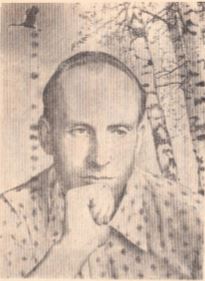 Родился 5 июля 1939 года в деревне Сеньково Калининской области. Школу-семилетку закончил в деревне Иваново. Среднее образование получил в Великих Луках. В Новгороде получил музыкальное образование. Работал полеводом, грузчиком, механиком, заведующим сельским клубом, библиотекарем.Автор поэтических сборников: «Я люблю» (1992), «Еще прощаться рано» (1995), «Не может проходить любовь» (2008).Стихи Г. Тумарева обладают удивительным свойством - у них нет срока давности: они так же актуальны и любимы. Перечитывая их через какое-то время, находишь новое, не замеченное или не понятое прежде. Большинство стихов, словно ларчик с двойным дном: прочитай, подумай, осмысли, прочувствуй, и окажется, что тебе близки чувства и мысли автора. В стихах Геннадия Григорьевича – трепетная любовь к родному краю, деревне. Он видит, знает и понимает, как и чем живут люди. Присуща поэту и тонкая самоирония, он никогда не переоценивает свои силы и возможности.Член Союза писателей России. 